Наша школа участвует в областном флешмобе "ЁлкаБум".
Задача флешмоба нарядить ёлку дома или в классе. Приветствуется неординарность и креативность мышления, творческий подход.
Во флешмобе приняли участие коллективы 1-4 класса, 5-6 класса, 7-8 класса, а также во флешмобе ребята поучаствовали индивидуально: Голубева Алина и Толстова Евдокия.
Замечательные ёлочки у нас получились!
#ЁлкаБум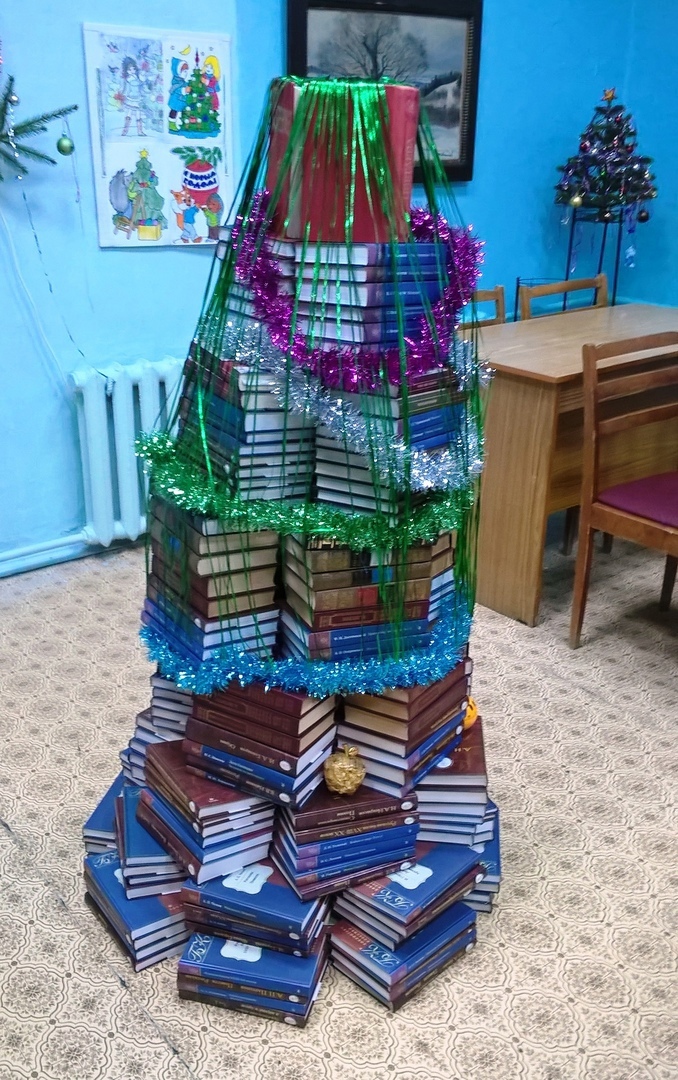 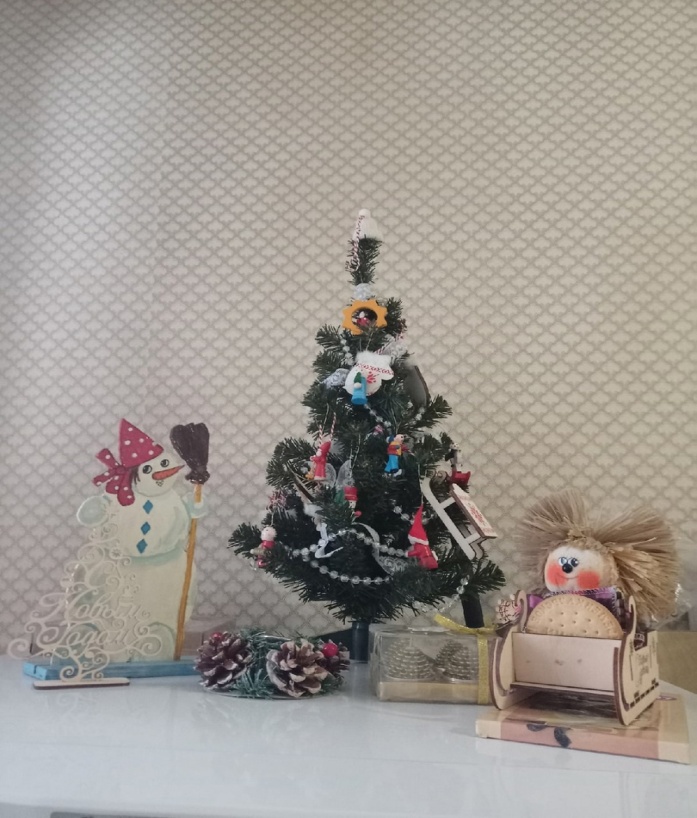 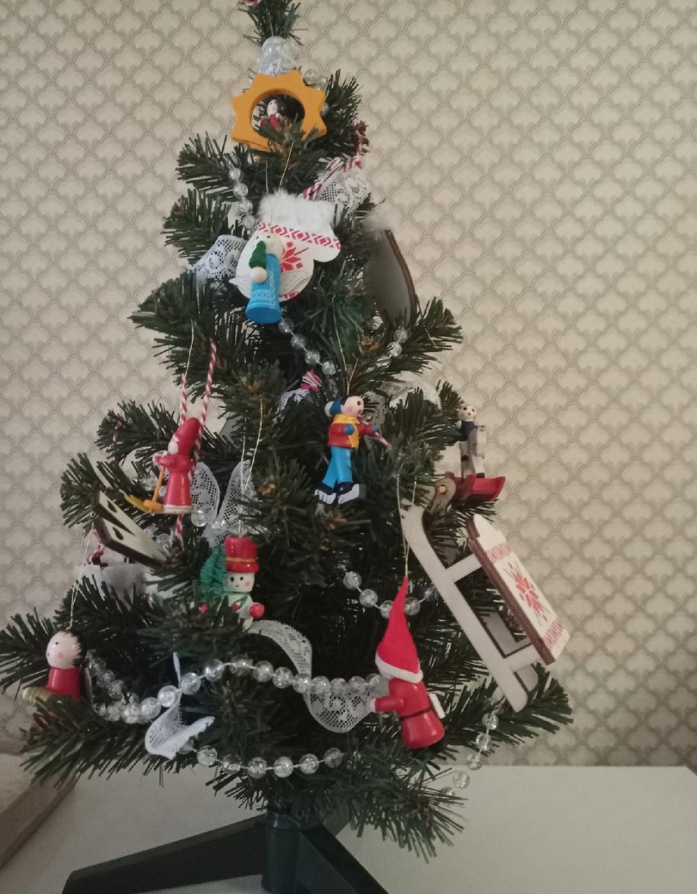 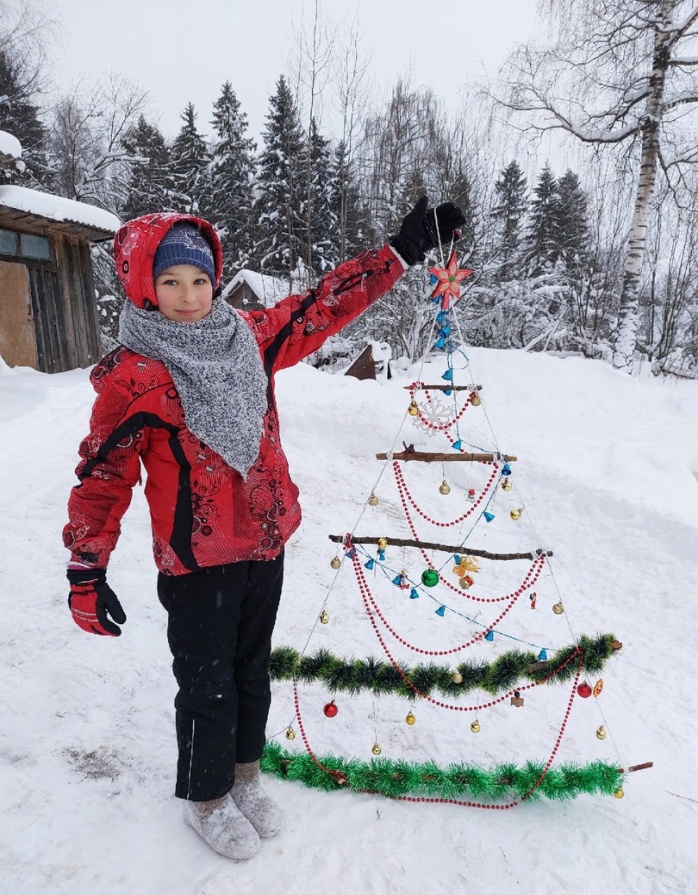 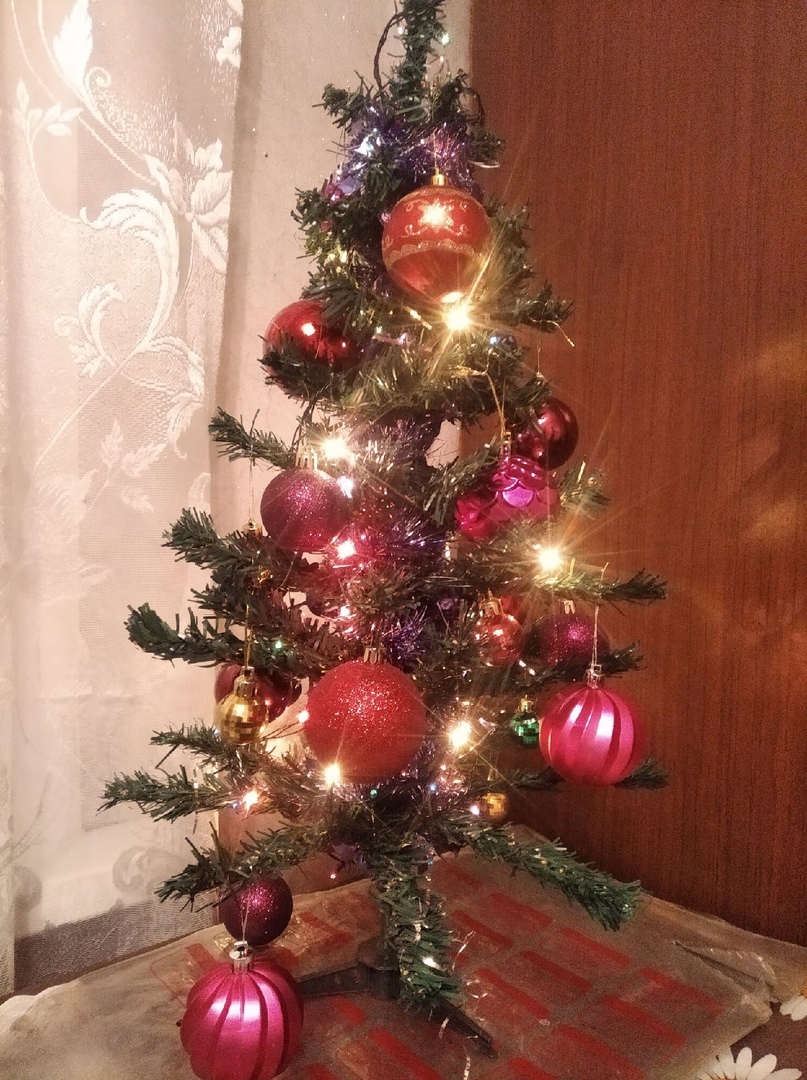 